Исходные данные– электродвигатель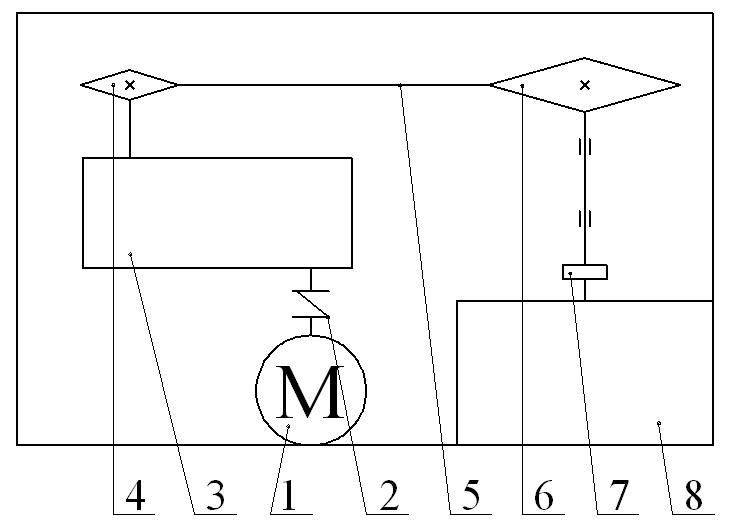 – упругая муфта– редуктор– ведущая звездочка– цепная передача– ведомая звездочка7 – муфта зубчатая8– исполнительный механизмРисунок 1 – Кинематическая схема привода

Рисунок 2 – Схема редуктора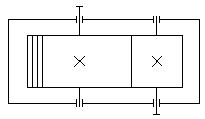 СодержаниеИсходные данные___________________________________________________________2

Содержание_________________________________________________________________3
Введение____________________________________________________________________51. Выбор электродвигателя и расчет основных параметров привода    1.1. Выбор электродвигателя____________________________________________6    1.2. Частота вращения вала двигателя__________________________________6    1.3. Общее передаточное число привода______________________________6    1.4. Передаточное число зубчатой передачи…………………….…………………6    1.5. Частоты вращения валов……………………………………………..………………….7    1.6. Мощности на валах………………………………………………….………………………7    1.7. Крутящие моменты, передаваемые валами……………………….………….72.   Расчет зубчатой передачи    2.1 Выбор материалов зубчатых колёс..…………………………........……………….83.  Расчёт допускаемых напряжений3.1 Допускаемые контактные напряжения……………………………………………………………………………………...……83.2 Допускаемые напряжения изгиба……………………………………………………..…………………………………………....104.  Проектный расчёт передачи4.1 Межосевое расстояние………………………………………………….…………………………………….….114.2 Модуль, числа зубьев колёс и коэффициенты смещения………….………114.3 Ширина зубчатых венцов и диаметры колёс……………………………………….12         4.4 Окружная скорость в зацеплении и степень точности передачи..125.  Проверочный расчет передачи5.1 Проверка по контактным напряжениям…………………………………………..……..13    5.2 Проверка по напряжениям изгиба…………………………………………………………..14    5.3 Силы в зацеплении………………………………………………………………………………………156.  Расчёт и проектирование валов  6.1 Проектный расчет валов……………………………………………………………………………15  6.2 Определение опорных реакций…………………………………………………………………17  6.3 Построение эпюр крутящих и изгибающих моментов………………….18    6.4 Уточнённый расчёт валов……………………………………………………………………187. Выбор подшипников качения и их расчёт………………………………………………………208. Проверка шпонок на смятие……………………………………………………………………………….219. Определение размеров корпуса редуктора…………………………………………………….2210. Смазка    10.1 Смазка зубчатых колёс, выбор сорта масла……………………………………….25    10.2 Смазка подшипников………………………………………………………………………………….2511. Уплотнительные устройства……………………………………………………………………………25
Заключение………………………………………………………………………………………………………………….26
Список литературы…………………………………………………………………………………………………..27ВведениеОбъектом расчетов является привод технологического оборудования, состоящий из двигателя и редуктора. В данной работе мы определили:-электродвигатель (рассчитали основные параметры): рассчитали мощность     электродвигателя, общее передаточное число привода, частоту вращения валов, мощности, передаваемые валами, крутящие моменты на валах.- Расчет зубчатой передачи: Выбор материалов зубчатых колес, расчет допускаемых напряжений, проектный расчет передачи, проверочный расчет передачи, силы в зацеплении.- Расчет и проектирование валов: Проектный расчет валов, определение опорных реакций, построение эпюр изгибающих и крутящих моментов, уточненный расчет валов- Выбор подшипников качения- Проверка шпонок на смятие- Размеры корпуса редуктора- Смазку зубчатой передачи1. Выбор электродвигателя и расчет основных параметров привода1.1. Выбор электродвигателяТребуемая мощность электродвигателяPтр=, – Мощность на ведомом валу, кВтn – частота вращения ведомого вала, мин-1Pвых=9 кВтn=40 мин-1η0 – общий КПД привода,===0.875здесь - КПД зубчатой передачи, - КПД цепной передачи, - КПД одной пары подшипников качения, примем =0.98, =0.92, =0.99.Тогда Pтр==10,286 кВт.По требуемой мощности из табл.П.1 [1] выбираем асинхронный электродвигатель 4А 160M8 с ближайшей большей стандартной мощностью Pэ =11 кВт, синхронной частотой вращения
1.2. Частота вращения вала двигателяnс = 750  мин-1 и скольжением S = 2.5 %.Частота вращения вала электродвигателяn1= nс (1 - ) = 750 = 731.25 мин-1
1.3. Общее передаточное число приводаОбщее передаточное число привода - uo=== 18.31.4. Передаточное число зубчатой передачи 
По рекомендация ГОСТ 2185-66 [1, табл.7.1] принимаем uзп =5Передаточное число цепной передачи uцп=3.7
1.5. Частоты вращения валовn1 = 731.25 мин-1 – частота на ведущем (быстроходном) валуn2 =  =  = 146.25 мин-1 – частота на ведомом (тихоходном) валуn3 =  =  = 39.5 мин-1 – частота, поступающая на механизм1.6. Мощности на валах P0 = Pтр= 10,286 кВт – мощность на валу двигателяP1 =  = 10.183 кВт – мощность на ведущем (быстроходном) валуP2 =  = 9.88 кВт – мощность на ведомом (тихоходном) валуP3 =  = 9 кВт – мощность, поступающая на механизм1.7. Крутящие моменты, передаваемые валами Крутящий момент на валу определяется по формуле Ti=9550.ТогдаT1 =  = 132.99 Hм – крутящий момент на ведущем валуT2 =  = 645.16 Hм – крутящий момент на ведомом валуT3 =  = 2175.95 Hм – крутящий момент, поступающий на механизм2.   Расчет зубчатой передачи2.1 Выбор материалов зубчатых колёсМатериалы выбираем по табл.1 [1]ШестерняМатериал                                 Сталь 45Термическая обработка			Улучшение Твердость поверхности зуба		285.5КолесоМатериал					Сталь 45Термическая обработка			НормализацияТвердость поверхности зуба		1933.  Расчёт допускаемых напряжений3.1 Допускаемые контактные напряженияHPj =где j = 1 для шестерни, j = 2 для колеса;Hlim j  предел контактной выносливости (табл.2 [1]), Hlim1 = 641 МПаHlim2 = 456 МПаSHj  коэффициент безопасности (табл.2 [1]),SH1= 1.1             SH2= 1.1KHLj - коэффициент долговечности;KHLj =1,здесь NH0j – базовое число циклов при действии контактных напряжений (табл.1 [1]),NH01= 23.5*106                      NH02 =9.17*106Коэффициент эквивалентности при действии контактных напряжений определим по табл.3 [1] в зависимости от режима нагружения: h = 0.18Суммарное время работы передачи в часахth = 365L24KгКсПВ = 365*8*0.3*0.5*0.8*24 = 8409.6Суммарное число циклов нагруженияNj = 60 nj cth, где с – число зацеплений колеса за один оборот, с = 1;nj – частота вращения  j-го колеса, n1=731.25 мин-1, n2=146.25 мин-1;N1 = 60*1*731.25*8409.6= 368971200N2 = 60*1*146.25*8409.6= 73794240Эквивалентное число циклов контактных напряжений, NHE j = h NΣj; NHE1 = 368971200*0.18 = 66414816NHE2 = 73794240*0.18 = 13282963Коэффициенты долговечностиKHL1 =  < 1. Примем KHL1=1KHL2 =  < 1. Примем KHL2=1Допускаемые контактные напряжения для шестерни и колесаHP2 =  = 414.55 МПаHP1 =  = 582.72 МПа      Для прямозубых передач HP=HP2Допускаемые контактные напряжения передачи: HP=HP2= 414.55 МПа3.2 Допускаемые напряжения изгибаFPj=,где F lim j  предел  выносливости зубьев при изгибе (табл.4 [1]), F lim 1 = 499.625 МПа                        F lim 2 = 337.75 МПаSFj  коэффициент безопасности при изгибе (табл.4 [1]), SF1=1.7 , SF2=1.7;KFCj  коэффициент, учитывающий влияние двухстороннего приложения нагрузки, (табл.4 [1]) KFC1=0.65         , KFC2=0.65         KFLj  коэффициент долговечности при изгибе:KFL j=1.здесь qj - показатели степени кривой усталости: q1 = 6 , q2 =6   (табл.3 [1]);NF0 – базовое число циклов при изгибе; NF0 = 4•106.NFEj – эквивалентное число циклов напряжений при изгибе;  NFE j =Fj NΣj.Коэффициент эквивалентности при действии напряжений изгиба определяется по табл.3 [1] в зависимости от режима нагружения и способа термообработкиF1 = 0.14	F2 = 0.14NFE1 = 368971200*0.14= 51655968NFE2 = 73794240*0.14= 10331193.6KFL1 =   < 1. Примем KFL1 = 1KFL2 =  < 1. Примем KFL2 = 1Допускаемые напряжения изгиба:FP1 =  = 191.033 МПаFP2 =  = 129.1397 МПа4.  Проектный расчёт передачи4.1 Межосевое расстояниеМежосевое расстояние определяем из условия контактной прочности:=(u+1),где  - коэффициент вида передачи, = 450       u – Передаточное число, u=5        T1 - Крутящий момент на шестерне, T1=132.99 H*м        - Допускаемые контактные напряжения передачи, =414,55 МПаKН - коэффициент контактной нагрузки, предварительно примем KН =1.2.Коэффициент ширины зубчатого венца = 0,315          (ряд на с.8 [1]).Расчетное межосевое расстояние  =  450 (5 + 1)=  226.4 мм     Примем стандартное  из ряда стандартных значений (табл.6 [1]).= 225 мм4.2 Модуль, числа зубьев колёс и коэффициенты смещенияМодуль выберем из диапазона m== (0.01…0.02)*225 = 2.25 … 4.5 ммОкруглим m до стандартного значения (табл.5 [1]): m=4 ммСуммарное число зубьев для прямозубой передачиZ==  = 112
При расчете прямозубой передачи получили Z целое число, то примем x= 0, = 0.Число зубьев шестерни Z1 ==  = 19.Число зубьев колеса Z2 = Z-Z1 = 112-19 = 93.Фактическое передаточное число uф =  =  = 4.8944.3 Ширина зубчатых венцов и диаметры колёсШирину зубчатых венцов и диаметр колеса определим по формуле
bw2 = = 0.315•225 = 70.875мм.Округлим bw2  до ближайшего числа из ряда нормальных линейных размеров bw2 = 71 мм. Ширину зубчатого венца шестерни bw1 принимают на 3…4 мм больше чем bw2. Примем bw1 = 75 мм.Диаметры окружностей зубчатых колес:
делительные окружности dj = mZj, d1 = 4•19 = 76 мм, d2 = 4•93 = 372 мм,окружности вершин зубьев daj = dj+2m,da1 = 76 + 2•4 = 84 мм, da2 = 372 + 2•4 = 380 мм,окружности впадин зубьев dfj = dj  2.25m,df1 = 76  2.25•4= 67 мм, df2 = 372  2.25•4 = 363 мм.4.4 Окружная скорость в зацеплении и степень точности передачи  V =  =  = 2.9 м/с.где n1 - Частота вращения шестерни n1=731.25 мин-1
Степень точности передачи выбираем по табл.8 [1] в зависимости от окружной скорости в зацеплении: nст = 85.  Проверочный расчет передачи5.1 Проверка по контактным напряжениямКоэффициент торцевого перекрытия  определили по приближенной формуле= [1.88 – 3.2( + )] cos  = =1.677Условие контактной прочности передачи имеет вид . Контактные напряжения равны=,где Z- коэффициент вида передачи Z= 9600KН - коэффициент контактной нагрузки, KН = KHα KHβ KНV.Коэффициент неравномерности распределения нагрузки между зубьями KHα =1 + A (nст – 5) Кw,где А = 0.06 для прямозубых передач; Kw - коэффициент, учитывающий приработку зубьев.Kw = 0.002НВ2 + 0.036 (V – 9)=0.002*193+0.036*(2.9-9)=0.17
тогда KHα =1 + A (nст – 5) Кw=1+0.06*(8-5)*0.17=1.0306Коэффициент неравномерности распределения нагрузки по ширине колеса KHβ = 1+ (K – 1)Kw,где K - коэффициент распределения нагрузки в начальный период работы, определяемый по табл.9 [1] в зависимости от коэффициента ширины венца по диаметру.= 0.5(u + 1) =0.5*0.315*(5+1)=0.945K=1.04                    KHβ =1+(1.04-1)*0.17=1.0068Динамический коэффициент определим по табл.10 [1]KНV=1.15Окончательно получимKH=1.0306*1.0068*1.15=1.19Расчетные контактные напряжения = =412.03 МПа
Допускается перегрузка по контактным напряжениям не более 5%, рекомендуемая недогрузка до 15%. Расчет перегрузки или недогрузки выполним по формуле =100=100*=0.6%5.2 Проверка по напряжениям изгибаУсловия изгибной прочности передачи имеют вид FjFPj. Напряжение изгиба в зубьях шестерни для прямозубых передач ,где YF1  коэффициент формы зуба шестерни;KF - коэффициент нагрузки при изгибе;Напряжение изгиба в зубьях колесагде YF2  коэффициент формы зуба колеса.Коэффициенты формы зуба YFj=3.47 +  + 0.092,
=0 для шестерни и колесагде ZVj - эквивалентное число зубьев, для прямозубых передач ZVj = ZjZV1=19                                                 ZV2=93YF1=3.47 +  =4.16                        YF2=3.47 +  =3.61Коэффициент нагрузки при изгибе KF = KFα KFβ KFV.Коэффициент неравномерности распределения нагрузки между зубьями KFα =1 для прямозубых передачКоэффициент неравномерности распределения нагрузки по ширине колеса KFβ = 0.18 + 0.82K=1.0328Динамический коэффициент при НВ2 < 350KFV = 1+ 1.5 (KHV  – 1)=1,225Тогда KF = 1*1.0328*1,225=1.265Напряжения изгиба= =61.39 МПаF2= = =56.27 МПаДопускается перегрузка по напряжениям изгиба не более 5 %, недогрузка не регламентируется.Условия изгибной прочности передачи выполняются, поскольку F1FP1 и  F2FP2. 5.3 Силы в зацепленииОкружная сила Ft = ==3499.74 HРаспорная сила Fr =Ft  = 3499.74 =1273.9 H6.  Расчёт и проектирование валов6.1 Проектный расчет валовПервый вал(быстроходный)  d1 = ,    где Т1 – крутящий момент на первом валу,         [] – пониженные допускаемые напряжения на кручение, []=15 МПа для стали 45.Тогда d1 = = 35.3 мм.Округлим до ближайшего числа из ряда нормальных линейных размеров по ГОСТ 6636-69: d1 = 36 мм.  l1 = 1.5d1 = 1.5*36 = 54 мм. Полученное значение округлим до ближайшего числа из ряда нормальных линейных размеров по ГОСТ 6636-69 [1]: l1 = 55 мм  d2 = d1 + 5÷8 мм = 36 + 6 = 42 мм. Округлим до ближайшего числа из ряда нормальных линейных размеров по ГОСТ 6636-69 [1]: d2 = 42 мм.Из табл. 11 [1] выбираем параметры манжеты, исходя из d2: Dy = 62 мм, by = 10 мм.l2 = 15 + by + 15÷20 мм = 15 + 10 + 15 = 40 мм.d3 = d1 + 10 мм = 36 + 10 = 46 мм. Округлим до ближайшего числа из ряда нормальных линейных размеров по ГОСТ 6636-69 [1]: d3 = 45 мм.Отсюда по табл. 7 [1] определим тип подшипников и некоторые параметры: тип 309, D = 100 мм, B = 25 мм, r = 2,5 мм, dз.п. = 55 мм. l3 = l7 = 26 ммd4 = dз.п. = 45 ммl4 – конструктивноd5 = d4 + 5÷10 мм = 45 + 7 = 52 ммl5 = bw1 = 75 ммd7 = d3 = 45 ммl7 = B +1÷2 мм = 26 ммd6 = dз.п. = 55 ммl6  – конструктивно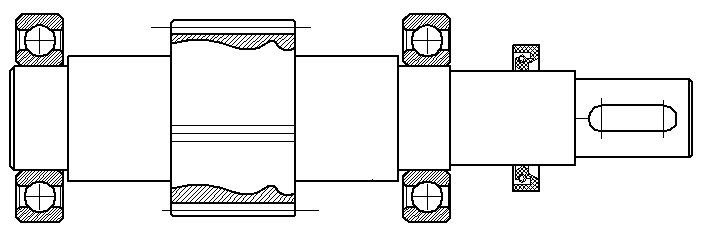 Второй вал(тихоходный)   d1 = ,где ТT – крутящий момент на втором валу, [] – пониженные допускаемые напряжения на кручение, []=15 МПа для стали 45.Тогда d1 = = 59.9 мм.Округлим до ближайшего числа из ряда нормальных линейных размеров по ГОСТ 6636-69: d1 = 60 мм.  l1 = 1.5d1 = 1.5*60 = 90 Полученное значение округлим до ближайшего числа из ряда нормальных линейных размеров по ГОСТ 6636-69 [1]: l1 = 90 мм.d2 = d1 + 5÷8 мм = 60 + 5 = 65 мм. Округлим до ближайшего числа из ряда нормальных линейных размеров по ГОСТ 6636-69 [1]: d2 = 65 мм.Из табл. 11 [1] выбираем параметры манжеты, исходя из d2: Dy = 80 мм, by = 10 мм.l2 = 15 + by + 15÷20 мм = 15 + 10 + 15 = 40 мм.d3 = d2 + 5÷8 мм = 65 + 5 = 70 мм. Отсюда по табл. 7 [1] определим тип подшипников и некоторые параметры: тип 314, D = 150 мм, B = 35 мм, r = 3,5 мм, dз.п. = 84 мм. l3 = (1…2) + B+(15…20) = 2+35+15 = 52 ммd4 = d3 + 5÷8 мм = 70 + 5 = 75 ммl4 = lс = 1,2* d2 = 78 ммd5 = d4 + 5÷10 мм = 75 + 5 = 80 ммl5 = 10÷15 мм.d6 = dз.п. = 84 ммl6 = 10÷15 мм.d7 = d3 = 75 мм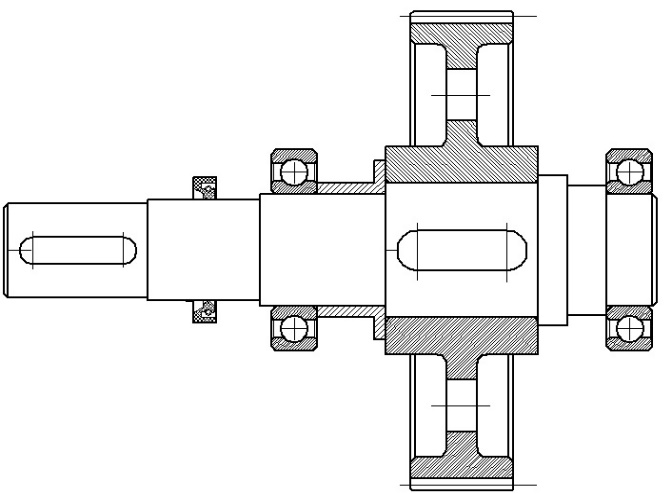 l7 = B +1÷2 мм = 36 мм6.2 Определение опорных реакций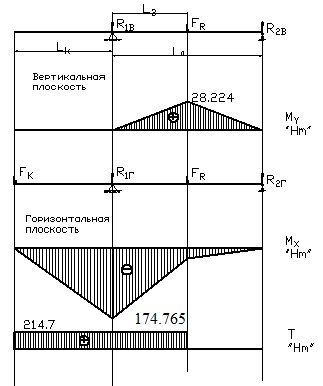 Тихоходный вал:Опорные реакции в вертикальной плоскости:R2В  = , где Fr – распорная сила Fr = 767.52 H, Fa – осевая сила (в прямозубых передачах  Fa = 0), L3 – расстояние от точки приложения усилия со стороны зубчатого венца до левой опоры, L0 – расстояние между опорами, d2 – диаметр зубчатого колеса.L0 = 147 ммL3 = 0.5*L0 = 0,5*147 = 73.5 ммR2В =  кНR1В = Fr - R2В = 0,767 – 0,384 = 0,384 кНОпорные реакции в горизонтальной плоскости:R2Г =, где Ft = 2.1 кH – окружная сила, Fk – консольная нагрузка от муфты, Lk –расстояние от точки приложения консольной нагрузки до левой опоры.Fk= 0.125  = 0.125 *√214.7 = 1.83 кHLk = 95.5 ммR2Г =  кНR1Г = Ft + Fk - R2Г = 2.11 + 1,83 + 0,114 = 4.054 кНFr1 =  =  = 4,07 кHFr2 =  =  = 0.4 кH6.3 Построение эпюр крутящих и изгибающих моментовИзгибающие моменты в сечении А (Вертикальная плоскость):MyA1 = L3*R1В = 73.5*0.384 = 28.224 Н*мMyA2 = MxA1 = 28.224Изгибающий момент в сечении А (вертикальная плоскость): Mx1 = - Lk*Fk = - 95.5*1.83 = - 174.765 Н*мMxА = - (Lk + L3)*Fk + L3*R1B = - (95.5+73.5)*1.83 + 73.5*4.054 = -11.3 Н*м6.4 Уточнённый расчёт валовРасчет вала в сечении 1:В сечении действуют М = 174.765 Н*м, крутящий момент Т = 214,7 Н*м.Осевой момент сопротивления: Wx === 12271.846 мм3Полярный момент сопротивления: Wp === 24543.69 мм3Площадь сечения 1: A = – bt1 =  = 1963,5 мм2 Определение напряжений:Напряжения изгиба: σa =  =  = 14,24 МПаСредние нормальные напряжения: σm =  = 0 МПаКасательные напряжения: τa = τm === 4,37 МПаПределы выносливости: σ-1 = 0,43*σb = 0,43*600 = 258 МПа; τ-1 = 0,58*σ-1 = 0,58*258 = 150 МПа.здесь σb - предел прочности материала вала (табл. 1.5 [1]), σb = 600 МПа.Эффективные коэффициенты концентрации напряжений и коэффициенты влияния размера поперечного сечения:= 0,6+ 0,4 = 0,6*3,7 + 0,4 = 2,62Коэффициент влияния шероховатости поверхности:Примем, что поверхность вала под подшипник получена чистовым шлифованием с Ra = 0,8 мкм. По величине Ra найдем KF по табл. 5.5 [1]: KF = 1,15.Коэффициенты чувствительности к асимметрии цикла: ψσ = 0,02(1+0,01σb) = 0,02(1+0,01*600) = 0,14ψτ = 0,5 ψσ = 0,5*0,14 = 0,07Коэффициент влияния упрочнения:Примем, что на участке вала с опасным сечением отсутствует упрочнение.Тогда KV =1.Коэффициенты перехода от пределов выносливости образца к пределам выносливости детали:= (+KF -1)/KV = (3.7+1.15-1)/1 = 3.85= (+KF -1)/KV = (2.62+1.15-1)/1 = 2.77Коэффициенты запаса прочности:== = 12,086== = 4,71Общий коэффициент запаса прочности:  S == = 4.388 ≥ [S] = 2 => Усталостная прочность в сечении 1 обеспечена.7. Выбор подшипников качения и их расчётЭквивалентная динамическая нагрузкаP = Kб KТ (XVFr + YFa),где X - коэффициент радиальной нагрузки; Y - коэффициент осевой нагрузки; Kб=1.3 – коэффициент безопасности (табл.1.6. [1]); KТ - температурный коэффициент, KТ=1 при температуре подшипникового узла T <105; V – коэффициент вращения, V=1 при вращении внутреннего кольца подшипника. Для шарикоподшипников радиальных однорядных параметр осевого нагружения e определяют по формуле из табл. 2.6. [1]е =0.518=0 ≥ 0,19Если e следует принять X=1, Y=0. Окончательно получим  = 0,       X =1                Y =0                P = 4.07*1.3 = 5.291Долговечность подшипника при максимальной нагрузке, ч:Lh=,где m=3 показатель степени кривой усталости для шарикоподшипников.C0 = 23.2 кН – динамическая грузоподъёмностьn = 243.75 мин-1 – частота на ведомом (тихоходном) валуLh== = 5764.41 чЕсли задан типовой режим нагружения, то эквивалентная долговечность подшипникаLE = , где h - коэффициент эквивалентности, определяемый по табл.4.6 [1] в зависимости от типового режима нагружения:h= 0.125 (лёгкий режим нагружения)         LE = 5764.41/0.125 =46115.28Для подшипников зубчатых редукторов должно выполняться условие LE 10000 ч.Поскольку условие выполняется, то подшипник удовлетворяет заданным условиям работы. 8. Проверка шпонок на смятиеТихоходный валРасчет выполняется как проверочный на смятие по формуле=[],где T – крутящий момент на участке вала со шпоночным пазом, Нм; d - диаметр вала;h – высота шпонки; t1 – глубина паза на валу; lр – рабочая длина шпонки, для шпонок со скругленными торцами  lр =l – b, здесь l – длина шпонки; b – ширина шпонки, [] - допускаемое напряжение смятия. Для стальных ступиц при реверсивном приводе  []=120 МПа. Результаты расчета шпонок представлены в виде таблицы.= = 89.68 МПа 120 МПаБыстроходный вал= = 68.33 МПа 120 МПаВсе вышеуказанные шпонки проходят по расчету на смятие.9. Определение размеров корпуса редуктораδ = 0.025aw + 1 = 0.025*225+1 = 6.625 < 8. δ ≥ 8 мм – толщина стенки корпуса, δ = 8 мм.  dб1 = 0.036aw +12 = 0.036*225+12 = 20.1 мм – диаметр фундаментального болта. Округлим по табл.5 [2] до 20 мм (М20).  dб2 = (0.7…0.75)dб1 = 0.7*20 = 14 мм – диаметр болтов крепления крышки корпуса к основанию у подшипника. По табл.5 [2] округлим до 12 мм (М12).  dб3 = (0.5…0.6)dб1 = 0.5*20 = 10 – диаметр болтов крепления крышки корпуса к основанию на фланцах. По табл.5 [2] округлим до 10 мм (М10).  L1 = 3 + δ + b1  = 3 + 8 + 48 = 59 мм – расстояние от внутренней стенки корпуса до лапы, b1 = 48 мм по табл.5. [2]  P1 = 3 + δ + a1  = 3 + 8 + 25 = 36 мм - расстояние от внутренней стенки корпуса до фундаментального болта, a1 = 25 мм по табл.5. [2]  L2 = 3 + δ + b2 + t = 3 + 8 + 33 + 4 = 48 – ширина фланцев у подшипников, t = 4 мм – высота бобышки, b2 = 33 по табл.5. [2]  P2 = 3 + δ + a2 = 3 + 8 + 18 = 29 мм – расстояние от внутренней стенки корпуса до оси болта с диаметром dб2, a2 = 18 мм по табл.5. [2]  L3 = 3 + δ + b3 = 3 + 8 + 28 = 39 мм – ширина фланцев у подшипников, b3 = 28 мм по табл. 5. [2]  P3 = 3 + δ + a3 = 3 + 8 + 15 = 26 мм – расстояние от внутренней стенки корпуса до оси болта с диаметром dб3, a3 = 15 мм по табл.5. [2]  Lb1 = 0.5D + (1…1.25)dб2 = 0.5*100 + 1*12 = 62 мм – расстояние от оси болта dб2 до оси первого вала, D – наружный диаметр подшипников первого вала.Lb2 = 0.5D + (1…1.25)dб2 = 0.5*150 + 1*12 = 87 мм – расстояние от оси болта dб2 до оси второго вала, D – наружный диаметр подшипников второго вала.  y = 5…12 = 5 мм – расстояние от головки болта крепления крышки подшипника до границы хвостовика вала.  f = 1.2 δ = 9.6 мм – расстояние от окружности вершин зубчатого колеса до стенки корпуса редуктораГлухая крышка быстроходного валаВ соответствии с табл. 8 [2] при D = 100 мм принимаются следующие параметры крышек:dб = 10 мм. – диаметр болта крепления крышки. n0 = 6 – число отверстий для крепления крышки.d0 = 11 мм. – диаметр отверстия в крышкеd1 = D - 1.5 = 98.5 мм.d2 = 0,85D = 85 мм.d3 = D + 2dб = 120 мм.d4 = D + 4.5dб =145 мм.E = 10 мм.e1 = 12 мм.C = 2 мм.R = 0,6 мм.Глухая крышка тихоходного валаВ соответствии с табл. 8 [2] при D = 150 мм принимаются следующие параметры крышек:dб = 12 мм. – диаметр болта крепления крышки. n0 = 6 – число отверстий для крепления крышки.d0 = 13 мм. – диаметр отверстия в крышкеd1 = D - 1.5 = 148 мм.d2 = 0,85D = 127,5 мм.d3 = D + 2dб = 174 мм.d4 = D + 4.5dб =204 мм.E = 12 мм.e1 = 15 мм. C = 2 мм. R = 0,8 мм.Сквозная крышка быстроходного валаВ соответствии с табл. 8 [2] при D = 80 мм принимаются следующие параметры крышек:dб = 10 мм. – диаметр болта крепления крышки. n0 = 6 – число отверстий для крепления крышки.d0 = 11 мм. – диаметр отверстия в крышкеd1 = D - 1.5 = 98.5 мм.d2 = 0,85D = 85 мм.d3 = D + 2dб = 120 мм.d4 = D + 4.5dб =145 мм.E = 10 мм.e1 = 12 мм.C = 2 мм.R = 0,6 мм.d5 = d + 1 = 43 мм.  d6 = Dy = 62 мм. d = d2 = 42 мм.b = by + (1...2) = 11мм.S = 3 мм.Сквозная крышка тихоходного валаВ соответствии с табл. 8 [2] при D = 90 мм принимаются следующие параметры крышек:dб = 12 мм. – диаметр болта крепления крышки. n0 = 6 – число отверстий для крепления крышки.d0 = 13 мм. – диаметр отверстия в крышкеd1 = D - 1.5 = 148 мм.d2 = 0,85D = 127,5 мм.d3 = D + 2dб = 174 мм.d4 = D + 4.5dб =204 мм.E = 12 мм.e1 = 15 мм. C = 2 мм. R = 0,8 мм.d5 = d + 1 = 66 мм. d6 = Dy = 80 мм. d = d2 = 65 мм.b = by + (1...2) = 11мм.S = 3.5 мм.10. Смазка10.1 Смазка зубчатых колёс, выбор сорта маслаВыберем кинематическую вязкость масла в соответствии с таблицей 3 [2]. Так как HP = 414.55 МПа < 600 МПА. В соответствии со скоростью V = 2.68 м/с выбираем жидкие масла. Используем картерный способ окунания. (окунание колеса в масляную ванну)Кинематическая вязкость равна 28 мм2/с.
Принимаем сорт масла – И-Г-А-32.10.2 Смазка подшипниковТ. к. V = 2.68 м/с ≥ 1 м/с, то для подшипников качения будет использоваться жидкое масло И-Г-А-32.11. Уплотнительные устройстваМанжеты резиновые армированные выбираются из табл. 11 [2] в соответствии с ГОСТ 8752-79 по диаметру вала.Первый валd2 = 36 мм. Dy = 55 мм. by = 10 мм.Второй валd2 = 45 мм. Dy = 65 мм. by = 10 мм.Где Dy – наружный диаметр, а by – ширина манжет.Для крышек возьмём прокладку поранит в соответствии с ГОСТ 481-80Заключение В данном курсовом проекте спроектирован привод, состоящий из электродвигателя, соединенный посредством муфты с быстроходным валом одноступенчатого цилиндрического прямозубого редуктора. Рассчитали зубчатую передачу, выбрали двигатель, спроектировали валы, корпус редуктора. Проверены на прочность передачи, валы и шпонки. Определена долговечность подшипников редуктора, выбран способ смазки и смазочный материал.СПИСОК ЛИТЕРАТУРЫБаранов Г.Л. Расчет деталей машин. Екатеринбург: ГОУ ВПО УГТУ-УПИ, 2005. – 172 с.Баранов Г.Л. проектирование одноступенчатого цилиндрического редуктора: учебное пособие / Г.Л. Баранов. Екатеринбург: УГТУ-УПИ, 2007. 48 с. Мощность на ведомом валу, кВтВид передачиЧастота вращения ведомого вала об/минРежим работыРеверси–вностьПродолжи–тельность включения
ПВ, %Срок службы в годах
LКоэффициент использования приводаКоэффициент использования приводаМощность на ведомом валу, кВтВид передачиЧастота вращения ведомого вала об/минРежим работыРеверси–вностьПродолжи–тельность включения
ПВ, %Срок службы в годах
Lв течении года
Кгв течении суток
Кс9прямозубая40среднийрев.2080,80,5Размеры шпонки, ммРазмеры шпонки, ммРазмеры шпонки, ммРазмеры шпонки, ммt1, ммT, Нм, МПаbhllрt1, ммT, Нм, МПа12850385214.789.68Размеры шпонки, ммРазмеры шпонки, ммРазмеры шпонки, ммРазмеры шпонки, ммt1, ммT, Нм, МПаbhllрt1, ммT, Нм, МПа1083224573.868.33